Hutto Ag  Department 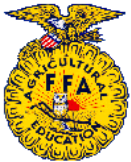 Program of ActivityCareer and Technical EducationPublic Notification of Nondiscrimination(Notificación Publica de No Discriminación en Programas de Educación Técnica y Vocacional)Hutto ISD ofrece programas de educación técnica y vocacional en todos los endosos CTE.Es norma de Hutto ISD no discriminar en sus programas, servicios o actividades vocacionales por motivos de raza, color, origen nacional, sexo o impedimento, tal como lo requieren el Título VI de la Ley de Derechos Civiles de 1964, según enmienda; Título IX de las Enmiendas en la Educación de 1972, y la Sección 504 de la Ley de Rehabilitación de 1973, según enmienda.Es norma de Hutto ISD no discriminar en sus procedimientos de empleo por motivos de raza, color, origen nacional, sexo, impedimento o edad, tal como lo requieren el Título VI de la Ley de Derechos Civiles de 1964, según enmienda; Título IX de las Enmiendas en la Educación, de 1972, la ley de Discriminación por Edad, de 1975, según enmienda; y la Sección 504 de la Ley de Rehabilitación de 1973, según enmienda.Hutto ISD tomará las medidas necesarias para asegurar que la falta de habilidad en el uso del inglés no sea un obstáculo para la admisión y participación en todos los programas educativos y vocacionales.Para información sobre sus derechos o procedimientos de quejas, comuníquese con el Coordinador del Título IX en kyle.ruggirello@huttoisd.net, 512 759-3771, y/o el Coordinador de la Sección 504 en victoria.linzenmyer@huttoisd.net, (512) 759-3771.Career and Technical Education Public Notification of NondiscriminationHutto ISD offers career and technical education programs in all CTE Endorsements. It is the policy of Hutto ISD not to discriminate on the basis of race, color, national origin, sex or handicap in its vocational programs, services or activities as required by Title VI of the Civil 1 Dear FFA Members, Parents/Guardians, and supporters,  Welcome to the new school year! Your child is enrolled in an agricultural education course for the  2019-2020 year. We am looking forward to a successful year of many opportunities and new and great  experiences. While some people believe that you have to live on a farm to be in FFA, this is no longer true. In  the past, agriculture focused mostly on crops and livestock production. However, students in FFA today are  covering issues like Ag sales, leadership, teamwork, communication and job skills, technology, etc.  On our FFA website www.huttoffa.ffanow.org the year’s events for your records are posted and  periodically updated. This Handbook is for you and your student to review and become aware of what FFA is  about and the opportunities that are offered throughout the year. It contains a brief chapter program overview,  the Program of Activities (POA), and a tentative calendar of FFA Activities. The Advisors will be available to  help you clip, weigh and/or practice showmanship at the Ag Project Center, or if prier arrangements are made  with the advisors to help if your project is being kept at home.  All students are dues paying FFA members and are encouraged to be part of the many leadership, career,  and scholarship opportunities available. Your student is encouraged to purchase a chapter t-shirt, which will be worn at many FFA events throughout the year.  FFA members must return the attached field trip/emergency information forms and the Hutto FFA  Handbook acknowledgment form to be kept on file with the FFA Advisors. We will do our best to keep you  informed of different opportunities and changes throughout the year. Please feel free to contact any of the  agriculture teachers for questions or concerns. We know this will be a great year! Thank you so much for your  cooperation! Sincerely, Hutto FFA Officer Team2 Hutto FFA Advisors Jacqueline Ehrlichjacqueline.ehrlich@huttoisd.netCourses: Principles of Agriculture Food and Natural ResourcesLivestock: Lambs and GoatsNatalie Nielsen:  natalie.nielsen@huttoisd.net Courses: Advanced Animal Science, Veterinary Medical Applications, Equine Science, Small Animal Management, Practicum in Ag. Livestock: Pigs and Chickens*All following information is subject to change as deemed necessary by the Hutto FFA Advisors, or Principal.  CHAPTER OFFICERS: President…………………………Madison Gonzalez  Vise President……………………Ana Garcia Secretary…………………………Adrianna Olguin Treasurer…………………………Jasmine Borden Reporter………………………….Rose MorenoSentinel………….……………….Katie Kosich WHAT IS FFA ALL ABOUT? National FFA Organization Mission Statement: The National FFA Organization is dedicated to making a positive difference in the lives of students by  developing their potential for premier leadership, personal growth and career success through agricultural  education. Hutto FFA Mission Statement: Hutto FFA strives to be the influence in a student’s life that instills leadership, dedication, loyalty,  responsibility, and agricultural skills.3 To accomplish our mission, Hutto FFA ∙ Develops competent and assertive agricultural leadership ∙ Increase awareness of the global and technological importance of agriculture and its contribution to our  well-being ∙ Strengthens the confidence of agriculture students in themselves and their work ∙ Promotes the intelligent choice and establishment of an agricultural career ∙ Encourages wise management of economic, environmental and human resources of the community ∙ Develops interpersonal skills in teamwork, communications, human relations and social interaction ∙ Builds character and promotes citizenship, volunteerism and patriotism ∙ Promotes cooperation and cooperative attitudes among all people ∙ Promotes healthy lifestyle ∙ Encourages excellence in scholarship Membership Hutto FFA is open to anyone in grades 9-12. To be a member you must take One Year of an agriculture  science class. You must be an FFA member to show an animal, be an officer, or participate on a LDE or CDE  team. This means that you must be enrolled in an agricultural class for the entire school year, have been a dues  paying member the year before, or be enrolled in an Ag class for at least one semester of the current school  year, as well as pay your FFA dues.  Agricultural Science Department Rules 1. Show Responsibility- Follow the rules outlined in the Student Handbook, as well as, those we assign  pertaining to Agricultural Science, the FFA, Livestock Shows etc… (Eligibility, tardies, behavior,  documentation, grade requirements, absenteeism, tobacco, drug/alcohol, money, etc…) 2. Be Prepared- be on time, have clothes, notebooks, drawing equipment, calculators, pens, pencils,  paper, assignments and all other classroom supplies you will need to participate. 3. Be Honest- you are being trusted with thousands of dollars in the form of facilities, equipment,  material, and lives. 4. Use Manners –Speak and act in a manner that in non-degrading, safe, and is helpful to learning. 5. Hauling of livestock can be done either with the help of the AG teachers or parents. If the help of the  Ag teachers is required one weeks’ notice must be given to the Ag teachers.  6. Be Respectful- Take extreme care of our facility’s and all of its contents. 7. Show Courtesy & Character – Address each other, teacher, and guest in a manner that reflects our  department’s values. 8. Show Maturity- Take advantage of what the Agricultural Science Department and the FFA program  have to offer you. Do not take advantage of the situation. 9. Be Dignified- our learning time is valuable, food, drinks, horseplay, and tobacco have no place in the  classroom or lab. 10. Be Fair- We as advisors will help you in any way that we can however; the office is for teacher use.  There is no public telephone in the Agriculture Building, no privileged parking, and no tool lending. 11. Be Proud- FFA members are outstanding leaders & students. 12. An SAE record book must be completed by the end of the school year. Failure to do so will result in  automatic failure and dismissal from the program. This is a requirement set by TEA. Grades will be  taken on record book progress each six-weeks.4 13. Wearing hats is prohibited in the ag building, unless in the shop or participating in an outside lab. 14. No cell phones unless told you use them by the teacher. 15. No Students Allowed in the Office and students must knock before entering the ag department office, no more than one student may be in the office at any time. 16. Classroom rules will be set by the teacher, all Agricultural Science Department Rules will be enforced  by both teachers.  No Pass No Play FFA members will not be allowed to participate in any LDE, CDE, stock shows, or camps if they did not  pass the six weeks before the show or contest. See the Hutto Student Handbook for more information. Hutto FFA Awards/ Opportunities WE LEARN BY DOING! WHAT’S IN IT FOR YOU? (Student Activities) Participation on Leadership Teams (Jr. & Sr.) 1. Chapter Conducting Teams 6. FFA Quiz Team  2. Farms Skills Team 7. FFA Creed Speaking 3. Farm Radio Team 8. Public Relations Team 4. Prepared Public Speaking 5. Job Interview  Judging Teams: 1. Ag Sales 7. Agronomy 2. Entomology 8. Horse Judging 3. Wildlife/Forestry Judging 9. Livestock Judging 4. Nursery/Landscape Judging 10. Floriculture 5. Poultry 11. Veterinary Science 6. Other teams are possible with interest Guild Dogs for the Blind: Hutto FFA is part of the Austin Guide Dogs for the Blind chapter. Students can either be a volunteer,  puppy sitter or raise a guide dog puppy. Raisers receive the guide dog puppies when they are 8 weeks old and  they return to the guide dog campus when they are 13-15 months old. The requirements for student involvement is, the student must be enrolled in a Hutto Agriculture Science  class to be part of the guild dog program through the Hutto FFA. If you want to be a raiser the student needs to  be a Hutto Agriculture Science dues paying member the year before they get the dog through returning the dog. To be in the program students must pass each six week report card. Students cannot go to DAEP, be in ISS or  get out of School suspension or anything else that would make put them in bad standing with the high school.  Students cannot vape and do drugs that would be harmful to the student and dog. Students must attend monthly  meetings and outings as well additional trainings that come up with the Austin club.5 Exhibition of Livestock: 1. Beef Cattle 2. Swine 3. Sheep 4. Poultry  5. Rabbits 6. Goats 7. Ag Mechanics  The FFA Chapter has members that participate in the Williamson County Youth Expo., San Antiano,  Houston Livestock Show, and the Austin Rodeo and Junior Livestock Show. Members also participate in several  jackpot/prospect shows throughout the summer months and during the school year. Any FFA member are allowed to participate in a LDE and CDE event. If more members go out for the team  than the maximum number of members allowed, then the members with the highest scores at practice will be  placed on that team (participation will also count). LDE and CDE practice may need to take place before or  after school, or during lunch to prepare for the contest. The FFA jacket and official dress is required to  participate in all most all of the LDE events.  EXTRACURRICULAR DAYS Hutto FFA will follow the rules set by the district and UIL.  FFA OPPORTUNITIES (These items are further discussed in greater detail throughout the packet.) Agriscience Awards – application of scientific principles and emerging technologies in agricultural enterprises. Supervised Agricultural Experiences (SAE) – a project where a student keeps records of an agricultural  enterprise owned by the student or work done by the student on the farm, in the community, at the job, etc.  (Needed to attain proficiency and other awards and scholarships) Examples: owning cattle, milking, lawn mowing, working at grocery store, floral shop, golf course, crop  farming, construction, selling: feed, farm equipment, farm insurance, etc. Proficiency Awards – excellence recognition of SAE project Scholarships – local, state, and national Star Awards – outstanding members in different categories Career Development Events (CDE) – Develop technical knowledge, judgment, reasoning, and sportsmanship Ex: Judging: Dairy, Livestock, Horse, Poultry; Fish and Wildlife, Ag Mechanics, Job Interview, Ag  Sales, Public Speaking, Dairy Products, Meats, Forestry, Soils, Floriculture, etc. Chapter and Regional Awards/Activities: To be discussed as the year goes on. State and National Awards/Activities: To be discussed at the year goes on. 6 FFA Cords: Any person in the Ag classes can wear FFA cords during their senior gradation as long as the student  buys the cords through the National FFA web-site. If you are an active member for 3 plus years. An active member is defined as person how has gained 6  points by doing two of the following activities during their FFA experience. The student must be enrolled in an  Agricultural Science class during their senior year and get at least one of the points during this year. Activities  include participating in the Guild Dog for the Blind Program as a raiser, co-raiser, puppy sitter or volunteer,  been or currently an officer, shown an animal (one point per year) or built an Ag mechanics project/WCLA  youth fair (one point per year), participated on a LDE (at district level), CDE (at area) or a speaking event (at  district level).  Hutto FFA Policy for Students Achieving  After High School Students who receive accomplishments and or planning on running for a state officer after their  graduation date do not fall under school policy to receive travel money. Any student that has graduated and  qualifies for one of these events must make their own travel arrangements and accommodations’, and will not  be considered part of the Hutto FFA student group.  FFA RECORD BOOKS FFA members will be required to keep a record book. Record books will be covered in class and  opportunities will be offered after school to work on them. If you are eligible for the Lonestar degree this year,  you must have your record books up to date by the time set by the advisors.  FUNDRAISERS The FFA relies on its fundraisers in order to support its members and their involvement. The FFA has a  meat and fruit sell every fall and a spring fundraiser set by the officer team. All members are encouraged to  participate in all of the fundraisers. FFA MEETINGS Each month there will be an FFA meeting except for March with stock shows and spring break there is  not enough time to meet, April’s meeting is the banquet, May is AG Olympics. Meetings will be on the third  wednesday of each month. Meetings will begin promptly at 8:10AM and will not last longer than 25 minutes.  Each member must sign in. Guests are welcome at all meetings to keep up with what is going on in the chapter.  Parents are not a substitution for the FFA member. FFA members must attend 6 meetings to show under the  Hutto FFA, or be on a CDE or LDE Team. This is 4 meeting in the fall and 2 meeting in the spring with the  banquet and Ag Olympics counting as a meeting. FFA members can chose which meeting to attend in the  spring but must make 3 FFA meeting in the fall as this is when show information will be given out. Each  meeting will consist of FFA business and an activity.7 Hutto FFA 2019-2020 PROGRAM OF ACTIVITIES Division I:  Student Development The purpose of this division is to encourage the chapter to develop individual and cooperative activities that  will enhance students’ life skills. ∙ 1. Leadership: activities that help the individual develop technical, human relations and decision-making  leadership skills to enhance personal success. ∙ District Leadership Camp ∙ Area XII Leadership Camp ∙ Brushy Creek District Convention ∙ Area XII Convention ∙ State Convention ∙ Brushy Creek District LDE Contest ∙ Area XII LDE Contest ∙ State LDE Contest ∙ National LDE Contest ∙ Invitational CDE Contests ∙ Brushy Creek District CED Contest ∙ Area XII CDE Contests ∙ State CDE Contests ∙ National CDE Contest 2. Healthy lifestyle: Activities that promote the well-being and self-esteem of the student, either mentally or physically. ∙ Safety Instruction in Class and Laboratory  3. Supervised Agricultural Experience:  Activities that promote student involvement and growth through agriculture-related experience and/or  entrepreneurship. ∙ Prospect Shows throughout the summer and fall school semester ∙ Williamson County Youth Expo. ∙ San Antonio Rodeo and Stock Show  ∙ Houston Livestock Show ∙ Austin Rodeo and Livestock Show ∙ SAE projects for all students 3. Scholarship activities: Develops a positive attitude toward lifelong learning experiences. Scholarship information will be relayed  to students when teachers are made aware of them. The information will be posted in the Ag building as it  becomes available.8 4. Further Education Exploration:  Activities that develop agricultural occupation and career skills through a progressive learning environment.  Representatives from various colleges will give presentations to students periodically throughout the year.  Division II:  Chapter Development The FFA chapter has a responsibility to provide opportunities and services to its members. The chapter  responsibilities may be met by promoting increased member participation, financial responsibility, a positive  image, interactions with support groups and cooperation through organized activities. 1. Recruitment activities:  Conducted to increase agricultural education enrollment and/or FFA membership and encourage greater  participation. Officers talk to 8th graders during the 8th grade parent meeting, the 8th grade tour and attend any other function where active recruitment can be held.  2. Financial activities:  Conducted to encourage thrift and good financial management among members through earnings, savings  and investments. The chapter will participate in fundraisers which include the meat and fruit sales in the Fall  and one fundraiser in the Spring that we be set by the FFA officer team and the FFA Advisors. 3. Public relations:  Activities conducted to promote a positive image and inform students, parents, school officials and the  community about chapter and member accomplishments. ∙ Chapter website 4. Leadership activities: Conducted to develop teamwork and cooperative skills among chapter officers, committees and members. ∙ District Leadership Day ∙ LDEs ∙ Leadership Camps 5. Support group activities: Conducted to develop and maintain positive relations among the FFA, parents, community leaders and  industry. ∙ Huto FFA Alumni/Booster Club ∙ They will hold meetings when we have our monthly meetings ∙ They will be doing additional fundraisers Division III:  Community Development FFA can develop partnerships with other groups and organizations while taking a leadership role to make the community a better place to live and work. Using state, national and international activities, a chapter  and its members can serve as catalysts to improve the community's economic, environmental and human  resources. 1. Economic activities conducted to improve the economic welfare of the community.9 2. Environmental activities conducted to preserve natural resources and develop more environmentally  responsible individuals.  3. Human resources activities conducted to improve the welfare and well being of members and citizens  of the community. 4. Citizenship activities conducted to encourage members to become active, involved citizens of their  school, community and country. 5. Agricultural awareness activities conducted to help the public become better informed about the food  system and related agricultural issues. CHAPTER COMMITTEES If you are a student who is interested in being very active in the FFA there are opportunities as committee  members for you. Committee sign-up will be during September. The committees we will have this year are: ∙ Fundraising Committee ∙ Banquet Committee ∙ Show Committee ∙ Public Relations Committee ∙ Recruitment Committee ∙ Community Service Committee ∙ Scholarship/Career Committee ∙ FFA Week Committee ∙ Chapter Awards Committee AWARDS AND SCHOLARSHIPS Students are encouraged to apply for the various scholarships and awards, which are available on  various levels. The chapter awards are presents at the FFA banquet. If a student is interested in receiving a  chapter award, he/she will need to fill out an application to receive an award. More information about due dates  and procedures will be made known in the spring by announcement to classes and posted flyers in class and  hallways. Code of Ethics When traveling, we are not just representing the Hutto FFA but also our families, the school, the  community, and the FFA as a whole. All school rules apply for the FFA trips just as if we were in school. As  an FFA member, I pledge to: 1. Dressing neatly and appropriately for the occasion  2. Showing respect for the rights of others and being courteous at all times 3. Being honest and not taking unfair advantage of others 4. Respecting the property of others 5. Refraining from loud, boisterous talk, swearing and other unbecoming conduct 6. Demonstrating sportsmanship in the show ring, judging contests and meetings 7. Being modest in winning and generous in defeat 8. Attending meetings promptly and respecting the opinion of others in discussion 9. Taking pride in our organization, activities, supervised experience program, exhibits, and the occupation  of agriculture10 10. Sharing with others experiences and knowledge gained by attending national and state meetings 11. Striving to establish and enhance my skills through agricultural education in order to enter a successful  career ∙ Appreciating and promoting diversity in our organization ∙ To participate in out of school FFA activities, maintain a C average and have no F’s or NC’s as well as have  a satisfactory attendance record. 12. Be a full time student at Kirbyville High School  13. Have no current debts to the Hutto FFA FFA Travel Policy The FFA will provide transportation to all contest. The students are responsible for meal money. If the team  qualifies for a state contest the FFA will provide transportation, hotel, meal money and entry fees.  They meet all local, district, area, state, and national requirements, guidelines, rules, policies, etc. The travel policy takes effect the first day that a members’ dues are paid in their freshman year, and concludes  the last day in May after graduation providing they continue to be a dues paying member in good standing. Students are subjected to having immediate and future travel privileges revoked if in the opinion of the  Advisors, they break any rule, policies, etc… or become an embarrassment to the school or organization. Drug Testing See Hutto ISD Drug Testing Program, See Hutto Student Handbook, Hutto FFA will follow the Drug  Testing Program set by Hutto ISD OFFICIAL DRESS (O.D.) Official Dress is worn for all official events as announced. Consult advisor for details. Includes: The official FFA jacket plus the following… Females – Black skirt (knee length or below) black slacks or dress pants with nylons, white blouse with a collar (long or short sleeve), FFA scarf, and closed toed black shoes. Males – Black slacks, white shirt with collar, FFA tie, black shoes (boots are okay), and black socks if wearing dress shoes. The Hutto FFA has some official FFA jackets ties and scarves for members to borrow. If official dress  is required for a function and is not worn, then that member will not be allowed to participate in the function. If  a FFA member does not have an FFA jacket, they may borrow one owned by the chapter if it fits. Something of  value must be left with the adviser. The FFA member must also sign out and date the official dress check out  form in front of an adviser to barrow Hutto FFA official dress and get back the item of value.  PROPER USE OF THE FFA JACKET The FFA jacket is the most recognizable symbol of the organization. As an FFA member, one of the  responsibilities is to ensure the proper use of the FFA jacket. It is recommended that all members of the Hutto FFA own a jacket, but it is not a requirement. It is a requirement if a member is going to participate in LDE  contest on any level. The jacket is also required at the District, Area, State and National FFA conventions and  meetings. All officers of the Hutto FFA must have a jacket. The Hutto FFA has several jackets and ties  available for loan for various official FFA events. 11 CHAPTER OFFICER ELECTIONS A member may run for as many offices as he/she would like, but may only be elected to one office.  Officers must hold the greenhand or chapter degree. Chapter Officer Elections are held once a year in April.  The election process consists of four parts: an election packet that is reviewed by a panel of Hutto High School  teachers, a fifty question test, a panel interview, and a general election in which the candidate delivers a speech.  Ag teachers will have no part in the election process except to facilitate procedures, and record and present  results.  HUTTO FFA ALUMNI/BOOSTER CLUB Our Booster Club/Alumni is composed of parents of current and past members, past FFA members, and  community members. The alumni is our support system for FFA, they help our students to travel to and attend  events, secure food for banquet and meetings, and helps HFFA in any other way possible. They have many  activities throughout the year and always welcome good help. We encourage all parents to join and help out  when they can.  Camps and Conventions FFA members are provided opportunities to attend and participate in leadership camps and area, state,  and national FFA conventions. In order to participate, the FFA members need to be officers or award recipients.  Throughout the year, other activities take place that are too numerous to mention. Each FFA member is  encouraged to take part in as many of the activities as possible in order to feel a part of the total FFA experience.  (FFA MEMBERSHIP IS REQUIRED FOR ALL THE LISTED ACTIVITIES) There is something for  everybody in the FFA!!!!!!!!!!!!!!! SUPERVISED AGRICULTURE EXPERIENCE PROGRAM (SAE) What is an SAE? An SAE program is a planned practical agricultural activity which supports skill and competency  development, career success and application of specific agricultural and academic skills a student has learned  through classroom instruction in agricultural education. An SAE program is the actual hands-on application of  concepts and principles learned in the agricultural education classroom. Students are supervised by agricultural  education teachers in cooperation with parents, employers and other adults who assist them in the development  and achievement of their educational and career goals. What opportunities are there for me? The Supervised Agricultural Experience (SAE) program involves practical agricultural activities  performed by students outside of scheduled classroom and laboratory time. SAEs provide a method in  agricultural education for students to receive real-world career experiences in an area of agriculture that they are  most interested in. Supervised Agricultural Experiences are an important component of agricultural education  and are required element of all Agriculture, Food and Natural Resources (AFNR) courses as explained by the  Texas Administrative Code, Chapter 130, Subchapter A. The National Council for Agricultural Education revised the SAE descriptors in 2017. For clear  understanding and expectations, The Council now defines SAE as a student-led, instructor-supervised, work based learning experience that results in measurable outcomes within a predefined, agreed upon set of  Agriculture, Food and Natural Resources Technical Standards and Career Ready Practices aligned to your  Career Plan of study. 12 FOUNDATIONAL SAE All students enrolled in an AFNR course (at all grade levels) are expected to have an SAE. Foundational  SAEs support a student's career interest. Projects and experiential learning activities for all types of SAEs  will develop the student in each of these five Foundational component areas: 1. Career Exploration 2. Employability Skills & College Readiness 3. Personal Financial Management 4. Workplace Safety 5. Agricultural Literacy Immersion SAEs (traditional SAEs) are developed here. IMMERSION SAE Immersion SAEs are an extension of the Agricultural Literacy component of the Foundational SAE and  will contribute to a student's growth in all of the Foundational components in an authentic, contextualized  manner. The five Immersion SAE categories build upon the Foundational SAE components in a real world application.  1. Placement/Internship SAE: The student is in an employment setting (paid or unpaid). This experience must provide opportunity for development and advancement of skills and abilities aligned  to the AFNR Technical Standards and Career Ready Practices.  2. Ownership/Entrepreneurship SAE: The student operates an individual business which provides  goods and/or services to the marketplace in the ownership aspect. The student transitions to an  entrepreneurship SAE once the ownership SAE is enhanced to contain or meet additional criteria.*Raising  and selling animals of any species is production agriculture and does not fit the agribusiness  category.*  3. Research: Experimental, Analysis or Invention SAE: The student will be involved in an  investigation of materials, processes and information to establish new knowledge or the validation of  previous research.  4. School-Based Enterprise SAE: A group of two or more students will work cooperatively outside  of normal class time to create a business enterprise that provides goods and services. They operate their  enterprise from the school campus utilizing facilities, equipment and other resources provided by the  AFNR program or the school.   5. Service Learning SAE: Conducted by one or more students in which they plan, conduct and  evaluate a project designed to provide a service to a school, public entity or the community. It must  provide benefits to another organization, group or individuals other than the FFA chapter. LIVESTOCK Projects When selecting a project, it is critical that the student have the parent’s advice and support. There are many  things to consider: 1. Can the student/or parent afford the project? 2. Where will the project be kept? The school has a project center where students can keep their live stock  projects.  3. Transportation to feed and care for the animal, if not kept at home 4. Transportation for the animal when necessary 5. Time involved 6. Risk of losing money You must keep in mind that these projects are a gamble and they can become a total loss. Animals can get  loose and become lost or run over by a car, dogs can get to them and maim/kill them, or they can get sick and 13 not recover. All this must be considered. The gamble can be reduced by hard work and the desire to learn and  apply your knowledge. Hutto Project Center The Hutto FFA has a project center that is for students that want to show but can’t keep the animal at  their house. The project center has its own rules and has limited space. Any student that wishes to keep their  animal project at the project center must first talk to the Ag teachers to gain permission to keep their animal at  the school project center.  PURCHASE OF PROJECTS 1. The selection and purchase of an agriculture science project is a cooperative effort involving the student,  parent, and teacher. The agriculture science teacher’s role is advisory only. The teacher will not dictate what to  buy, how much to spend, or from whom the purchase is to be made. 2. The purchase of projects for agriculture science should be coordinated with the agriculture science teacher  before projects are selected and purchased. 3. The student and parent are responsible for the purchase of any and all agriculture science projects. See Ag  Teacher’s Responsibilities, section c, next page. 4. Projects purchased for the purpose of showing must meet the requirements of the show(s) intended. The  agriculture science teacher will assist in providing the student and parent the necessary information regarding  the care and grooming of the projects for each show. 5. All projects must be owned by the student. All projects must be entered in a student record book in order for  the project to be eligible for show. 6. The student is responsible for validations and entries at all shows. 7. The parents and students will make arrangements for transportation when selecting projects. ESTIMATED COST/EXPENSES OF PROJECTS (UPDATE)14 PROJECT SUPERVISION 1. The student is responsible for: A. The daily care of his/her project B. Informing the agriculture science teacher regarding any problems and/or progress of his/her project. 2. The parent is responsible for: A. The general supervision of the project on a day-to-day basis. B. Communication with the agriculture science teacher should a question or problem arise concerning  the project or the student’s performance of his/her responsibilities. 3. Agriculture Science Teacher: A. Any problems that occur with livestock or poultry projects should be handled during the normal  working hours when possible. The agriculture science teacher is not required by Hutto Independent School  District policy to make emergency calls for the purpose of treating sick or injured animals during the evening  hours. However, the agriculture science teacher may assist with such problems at his/her discretion. B. The agriculture science teacher will visit each supervised experience program as required by Texas  Education Agency rules. C. All projects purchased by the agriculture science teacher to be used for the project program and  bought for a specific student, must have signed approval form stating that the agriculture science instructor will  act as the student’s purchasing agent. 4. Participation in livestock shows is not a requirement for the agriculture science program; therefore, student  participation at such activities is the responsibility of the parents. Supervision of the students at out-of-district  shows by school personnel may be provided. The number of agriculture science teachers assigned supervision  responsibilities at out-of-district shows will be determined by the school principal based on need. USE OF DRUG PROCURING AND MEDICATION The agriculture teacher or the Hutto School District will not be held liable for injury to livestock or  poultry while assisting the student with their project. This includes such things as giving medication, castration,  dehorning, docking, worming, trimming, and any other activity directly involving the agriculture science  teacher with student’s animals. PROJECT LOCATION Because the student and his/her parents are responsible for the daily care and supervision of the  student’s project, projects must be located in an area that is both convenient to the student and conductive to the  care and well-being of the project. Poor selection of a location will handicap the student in his/her efforts to  fulfill his/her responsibilities. LIVESTOCK SHOW PARTICIPATION 1. Each student may choose to show or not to show his/her project. Showing a project is not a requirement of  being in an agriculture science course. 2. To show a project, a student must be a member of the FFA chapter and enrolled in an agriculture science  class. 3. In order to participate in a livestock show, students must be passing all courses as determined by TEA rules. 4. Students whose projects are not ready or are not of sufficient quality to participate in a major show will not  be allowed to show. This decision will be made by the agriculture science teacher in conjunction with other  advisors, if necessary.15 5. The agriculture science teacher will prepare an approved list of eligible students authorized to attend all  livestock shows. 6. Parent permission forms for out-of-district shows must be signed by parents and returned to the agriculture  teacher before the student leaves for these shows. 7. The parents and student will make arrangements with the agriculture teacher for supervision, travel, housing,  and transportation of animals to the major shows in which students enter as a team. See Ag Teacher’s  Responsibilities, section c, page 15. 8. Students and parents will be responsible for travel to and from livestock shows.  9. School policies will be enforced and discipline will be according to school policies. 10. Students who are released from school to go to stock shows as an FFA member, whether supervised or not,  must follow school rules or forfeit the right to participate in future shows. LIVESTOCK SHOWS Stock Shows are a way for FFA members to learn important life lessons, and to experience things that  they would not be able to do in Hutto. Hutto ISD and the Hutto FFA will not pay for meals, entries, or supplies  at shows. The FFA advisor will assist in transportation of livestock or members if needed, but it is the  responsibility of the FFA member to arrange for transportation. There will be a MANDATORY livestock show meeting in the fall for parents and students to fill out  entry forms for major shows, as well as the county show.  Any FFA member is allowed to participate in livestock shows. It is the responsibility of each member to  make sure their animal is entered and validated for each show. Each FFA member must pay for their own entry  fees and stock show expenses. Entry forms for a stock shows can be picked up from the Advisor and must be  sent in as a chapter.  Jackpot shows are the responsibility of the FFA member. Entry deadlines and validation dates will be  posted in the Ag classrooms.  There will be an informational livestock show meeting at the beginning of the year for parents and  students interested in raising animal projects.  The Advisor will be available to help in the selection, purchase, and supervision of any project and will  help transport the project as deemed necessary by the Ag teachers. Each member must buy and place their  project on feed before the deadline of the show in which they are going to show. A livestock project is a family project, but the FFA member must do the majority of the work. Parents and teachers will teach the FFA members responsibility, showmanship, sportsmanship, and what  is wrong and right. Since the project will eventually end up in the human food supply, NO UNETHICAL  TREATMENT, MEDICATION, OR SURGERY can be done to an animal. The FFA Advisors will check each project throughout the year. Each FFA member must keep records  on their project and fill out an SAE record book. SHOWS FOR 2019-2020 These are the shows that the FFA will be participating in. Members are allowed to participate in any show  available. An Ag teacher will be at these shows if a student is participating: Williamson Youth Expo.-December Breeding beef, steers, lambs, goats, welding & Ag mechanics San Antino-February Breeding beef, Market: steers, lambs, goats, pigs, and broilers, CDE contest, Ag mechanics &  Auctions16 Houston Livestock Show and Rodeo, February-March Breeding beef, Market: steers, lambs, goats, pigs, and broilers, CDE contest, Ag mechanics &  Auctions Austin Livestock Show and Rodeo, March Breeding beef, Market: steers, lambs, goats, livestock judging, welding, Ag mechanics &  Auctions AG MECHANICS/CONSTRUCTION PROJECTS For students that don’t want to show an animal can take an Ag mechanics project. Hutto FFA students  have the option of being able to build a project to take to a stock show. Hutto FFA will haul Ag mechanics  projects to competitions. This is dependent on projects being completed in time. Students traveling to major Ag mechanics show must be passing all classes according to UIL rules and have a behavior record which will  represent Hutto FFA accordingly. This project will take more than just class time to complete. The FFA  advisor will set up a time after school each week for the members to work on the projects.  Before a FFA member is allowed to work on this project, they must prove their agriculture mechanic skills to  the FFA advisor. There will be a sign in sheet which will work as a time card. If the student or students  working on the project pay for all of the materials and entry fees all prizes go to the studnets. If Hutto FFA pays  for the materials and entry fees that prizes go to the Hutto FFA. It is up to the Ag teacher if any or all prizes will  be given to the builders of the project. Official Dress is not required for the show, but all FFA members who  participate in the show will dress alike. Livestock Stock Show Rules All stock shows attended by Hutto FFA have specific rules, which must be followed. An exhibitor  violation of any rule may be given one verbal warning. The second violation may automatically result in the  disqualification from any show under the discretion of the Advisor. All exhibitors must adhere to the  following rules: 1. Exhibitors will remember any show attended by Hutto FFA is a school activity. All rules pertaining to  school activities will be adhered to. NO PASS NO PLAY, etc. 2. Exhibitors will not be allowed to leave the show grounds without permission from agriculture teachers.  3. It is up to the exhibitors to secure their own transportation to and from the show for feedings.  4. Beef Exhibitors will have animals out of the barn 8 am and 5 pm to feed and clean stalls. After the  animal finishes eating they must be brought back into their stalls unless you have paid for outside tie outs.  All beef/dairy exhibitors must work cooperatively to clean and rake the stalls and the walkways in front of  the entire Hutto FFA cattle stall.  5. Lamb/goat/swine exhibitors must feed and water animals by 8am & 5-6pm. Animals must be walked  throughout the day in the exercise area. This will prevent them from getting sore. All exhibitors must  clean their individual pens and the walkways in front of their animal pen or pens.  6. Rabbits & poultry will need to feed and water by 8am and 5pm. All exhibitors must clean their  individual pens and the walkways in front of their animal pen or pens.  7. Exhibitors will be assigned stall duties throughout the livestock show as necessary. Keep coke cans and  clothes put away and not in view. 8. Students will be the only persons to work stall duties. We ask that parents please do not work stalls. It is  the responsibility of the exhibitor. 17 9. Exhibitors will not congregate in the tack area. The exhibit area is not the place for loud or disruptive  behavior. 10. Exhibitors will exhibit sportsmanship expected of them as members of the FFA. 11. Exhibitors are responsible for the care of their own animal. Exhibitors must maintain their own SAE  projects. The exhibitor may ask for assistance but remember, it is the responsibility of the exhibitor to  groom, trim, bathe and present his/her livestock.  Again, we ask that parents assist the students but remember: To help is great-----------doing it for them is not teaching them. Show times are varied and can only be estimated as to exact time of entering arena. Exhibitor should pace  their time as to grooming and changing their own clothes for show. Jr. FFA Membership Texas FFA Association  Policy Handbook  Section 2: Junior Membership  7/15/2010  2.1 Operational Premises (a) The FFA Organization is an integral part of agricultural education, a leadership development  program for students of agriculture, food and natural resources instructional programs. FFA programs are  intended to be applied activities related to the classroom and laboratory instructional programs. Thus,  membership guidelines should reflect this philosophy and support enrollment in agricultural science courses.  The organization of a Junior FFA chapter is entirely optional, with the need of such an organization to be  determined by the local FFA chapter.  2.2 Constitutional Authority Texas FFA Constitution, Article V. Section B.- Junior Membership --Active chapters of the Texas FFA  Association/Texas Association of Future Farmers of America may form Junior FFA Chapters for the purpose of  enhancing and encouraging the education of younger students who are interested in the agricultural industry.  Membership in the Texas Junior FFA organization shall consist of students enrolled in public schools or  accredited private schools who are in the third grade and eight years old and may continue until they become  eligible to enroll in the Agriculture, Food and Natural Resources instructional program. Junior members must  be affiliated with a chapter in the school district in which they are enrolled or with a duly chartered chapter in  an accredited private school in which they are enrolled as a full-time student unless the school district approves  a waiver for out of district students. School superintendents must approve and certify in writing out of district  students to participate in the junior FFA program(s) of their district. Such waivers must be submitted annually.  Each Junior FFA Chapter shall submit yearly a roster to the State FFA Association that includes the name,  date of birth, age, grade, and address. Each local chapter can set and collect dues. State dues in the same  amount as active FFA membership dues shall be collected.  2.3 Membership Opportunities (a) The membership year begins September 1 and ends August 31. Students initiate junior membership by  participating in whatever location function is designated by the local advisor as a qualifying activity or event to  initiate membership. (Examples: attend meeting, validate livestock under auspices of chapter) Local chapters  may develop requirements in excess of state requirements for students to remain in good standing with the local  chapter. Once a student is eligible to enroll in an agriculture, food and natural resources class of any kind, he or  she is not eligible for junior membership. Middle school students enrolled in agriculture, food and natural  resources classes must be submitted as active members (Discovery Degree members for local credit classes). 18 (b) Junior FFA is designed to encourage involvement in agricultural science education. To this end, chapters are  encouraged to develop and participate in local activities that promote leadership development and agricultural  education for its junior members.  (c) Junior FFA members are not eligible to participate in events in which Texas FFA Association has direct  oversight including but not limited to leadership development events, career development events, speaking  development events, state FFA rodeo, talent and agriscience fair. Junior membership activities shall include  exhibition of livestock and poultry projects. Local, county, regional and statewide shows and other agricultural  education partners may include junior members in other events such but not limited to agricultural mechanics  shows and judging competitions. (d) Junior members are not eligible to cast a vote or participate in the  discussion related to the official business of the Texas FFA Association or of any district, area association, do  not count toward membership totals for delegate allocation and should not be listed on active membership  rosters. Hutto FFA Junior Membership Hutto Junior FFA Membership shall be permitted to siblings of Hutto High School FFA members and Hutto Faculty members who are enrolled in 3rd grade or 9 years of age up to the time they are at HHS. Once the  student gets to the high school, they must be enrolled in an agricultural science class to be part of the Hutto  FFA.  ∙ Exhibition of Major Show livestock and poultry requires 4H, Jr Membership or HS FFA membership  prior to December 1st of the current year thru their local FFA Chapter.  ∙ Membership will be permitted by the Local FFA Advisors in accordance with the guidelines of our  Hutto ISD school policies and FFA Handbook.  ∙ Parents and Junior Members will follow all guidelines/rules required by HS FFA members in the  exhibition of livestock.  ∙ Parents will be responsible for the transportation and overseeing of all livestock projects. Parents will  maintain contact with the FFA Advisors for livestock and poultry entries and deadlines.  ∙ Parents should stay current with their email address on the FFA Chapter email out.  ∙ Parents/exhibitors should stay current with their show rules and deadlines.  ∙ Because Junior FFA members are not in the high school agriculture classes and Advisors do not have  daily access to the Jr members, Parents/Jr Members should be attentive to all show rules and  information. ∙ The use of profanity or unsportsmanlike conduct of any Jr. FFA member/Parent will not be tolerated.  The FFA Advisors and Advisory Board will make such rulings after consideration of such an event. The  use of such conduct shall be grounds for membership expulsion immediately. The role of Jr. FFA is a  privilege and shall remain a positive reflection of our youth and its support team.19 HUTTO HIGH SCHOOL AGRICULTURE SCIENCE DEPARTMENT FORMS The following forms must be returned to the Agriculture Department within 10 days after being handed to the  student. All forms will be put on file in the Agriculture Department for referral. Please remove forms from this packet for completion and keep the handbook for your reference. If you would  like to have a copy of the form, please photo copy the form before returning it. Please attach payment to the form if required. Checks can be made payable to Huto FFA and cash should be  placed in an envelope with the student’s name written on it. The following forms MUST be signed by both Parents and Students. ∙ Ag. Science Consent Form ∙ Media Publishing ∙ Ag Department Safety Contract ∙ Student Info Form ∙ FFA membership and Expense form20 HUTTO INDEPENDENT SCHOOL DISTRICT Parental Permission for Media Publishing Hutto FFA tries to publish information on the Hutto FFA website so that the public may know what goes on  in the agricultural science department and the FFA.  Please fill out this form indicating your wishes for your child’s publication in each of these media outlets: Child’s Name: __________________________________ Date: ____________ I would like my child’s ___ name and ___ picture published in the following media outlets:  (check one or both) ___ Hutto FFA Chapter Website OR  ___ I would NOT like my child’s name or picture to be published on any of the media outlets. Parent Signature:____________________________________21 Yearly Travel Release Form & Acknowledgment Form For Hutto FFA Marvin Kroft, Natalie Nielsen Advisors Student’s Name (print)___________________________________________________ Date________________________ Address: ____________________________________________________________ Emergency Contact name and number:___________________________________________________________________ Insurance Information______________________________________________________________________________________ Allergies/Medicines__________________________________________________________________________________________________ _________________________________________________________________________________________ The above named student has my permission to attend FFA/Agriculture field trips &/or  class/shop/meats lab/greenhouse/school barn activities with the Hutto Agriculture Department  throughout the current school year.  We authorize the Advisors to publicize achievements/pictures of my child in School related  activities on the official FFA web-site/FFA magazine and our Ag Experience Tracker, AET to be  used as an educational tool in the classroom.  ∙ We have read and understand the FFA guidelines/livestock show rules/FFA officer rules and  will follow instructions of FFA Advisors.  ∙ We understand that all the rules and regulations as stated in the school Handbook also apply at any  school sponsored activity. We understand that the sponsor and chaperones have the right to search  handbags or personal belongings for illegal items in order to protect the entire group.  Signed________________________________________  PARENT OR GUARDIAN Signed________________________________________  STUDENTS Parents and students, we offer email notifications of upcoming events and requests for parents for help  during the year. If you have not already done so, please go to the Kirbyville FFA Website at  www.huttoffa.ffanow.org website and click on the link to the right and register as a subscriber to our  guestbook. 22 FFA Medication Contact Sheet In order to better serve your student who needs to take medication, we want to make sure that medication is  given properly and on time. Please include the names of a parent or guardian with cell number who will be  easily accessible and responsible for your student. Parent/Garden name: _______________________________ Cell #_______________________ Please list students name and medication(s) they will be taking when it needs to be given:23 HUTTO AGRICULTURE SCIENCE DEPARTMENT CONSENT FORM TRANSPORTATION CONSENT:  It is often necessary for an agriculture science teacher to provide transportation for a student while  enrolled in agriculture science for the purpose of participation in school sponsored activities, to check animal  projects, and for other reasons dealing with school business. Such transportation may be in school district  vehicles, rented vehicles, or public transportation. Activities may occur before, during, or after school hours.  By agreeing to the statement below, you hereby release the teacher and the Kirbyville Independent School  District from any liability in case of accident while involved in such activities. If you do not agree to this  release, please indicate below as well. New approval is required at the beginning of each school year. Additional permission forms and information are generally required for overnight trips to contest,  stock shows, etc. These will be distributed to students as needed. PROJECT SELECTION AND PURCHASING CONSENT:  Students choosing to purchase an animal project selected by the agriculture science teacher(s) will be  required to post a minimum deposit to be determined. The balance, if any, will be collected from the student  upon receipt of the animal. If the cost is less than the deposit, the balance will be refunded. Every effort will  be made to purchase the breed of animal desired by the student, and to have the student participate in the  buying process. However, the agriculture department reserves the right to select the breed of animal based  on availability and cost. Students will be allowed to indicate their breed preference at the beginning of the  year. Those students who do not require assistance from the agriculture science teacher in purchasing their  projects and assume the responsibility of selecting their own animal must indicate this below. By agreeing to the statement below, you are indicating that you have read and understand the  deposit/purchase system and agree to remit any outstanding balance immediately. In cases where the parent  cannot be present at the time of purchase the agriculture science teacher is authorized to act as the student’s  purchasing agent. If you do not consent to the above agreement, or do not require purchasing assistance,  please indicate below as well. New approval is required at the beginning of each school year.24 AGRICULTURE SCIENCE POLICY HANDBOOK AGREEMENT: Every student and parent is  responsible for reading and adhering to all policies and procedures outlined in the Hutto I.S.D. Agriculture  Science Policy Handbook which is provided to each student at the beginning of each year. By signing  below, you are indicating that you have read and understand the rules and regulations in the handbook  pertaining to classes, project centers, projects, etc. You agree to abide by these policies and procedures at all  times, including the FFA Code of Ethics at all school related activities. Student Name: _____________________________________ ID #: ______________ Grade: ______ (Please provide first and last name) Father’s Name: ____________________________ Mother’s Name: _______________________ Current Ag Teacher: ________________________ Class/Course & Period:__________________ I have read the provided consent information and agree to the following: please check ITEM AGREE DISAGREE Transportation Consent □ □ Project Selection/Purchasing Consent □ □ or □Assistance Declined Hutto I.S.D. Ag. Science Policy Handbook □ □ Student Signature: ____________________________________ Date: _______________ Parent Signature: _____________________________________ Date: _______________ PLEASE RETURN THIS FORM 2019-2020 Agricultural Department Safety Contract Due to the content taught in the agricultural classroom, students will have opportunities throughout the year to  gain real life, hands-on experiences in various agricultural contexts. This could come in many different forms  such as: working with animals brought to class, building agricultural mechanics projects, which involve the use  of hand tools and/or power tools, contact with various environmental elements, etc. By signing this form you,  the parent/guardian, claim that you recognize that your student is in a unique learning environment and that  there are a few potential safety hazards, out of control of the ag teacher and your student (animal kicks, bites,  stings, etc). All students following safety guidelines will be ensured the safest learning environment possible.  For questions or more information, contact an ag teachers. ___________________________________________ __________________________ Student’s Name Teacher/period ______________________________________________________ Parent Signature  ________________________  Date25 HUTTO AGRICULTURE SCIENCE STUDENT / PARENT INFORMATION PERSONAL INFORMATION: Please fill this form out as completely as possible Student’s Full Name: _____________________________________ Student ID Number __________ Address: ____________________________________City, Zip: _____________________________ Home Phone Number: _________________________ Student Cell: __________________________ Student email address: _________________________________________________ Social Security Number: _____ - ______ - ______(used for contest entries, stock show entries, school  business) Grade: _______________ Date of Birth: __________________________ Ag Science Courses Currently Enrolled In Teacher Period _______________________________ ______________________ _____________ _______________________________ ______________________ _____________ _______________________________ ______________________ _____________ _______________________________ ______________________ _____________ PARENT INFORMATION Father’s Full Name: ________________________________________________________ Place of Employment: ________________________________________________________ Work Phone Number: ( ) _____________ Cell Phone Number: ( ) __________________ Personal Email Address: ______________________ Work Email Address: ____________________ Other Method of Contact: ____________________________________________________________ Mother’s Full Name: _____________________________________________________________ Place of Employment: _______________________________________________________________ Work Phone Number: ( ) ___________________ Cell Phone Number: ( )____________________ Personal Email Address: ______________________ Work Email Address: ____________________ Other Method of Contact: ____________________________________________________________ Please indicate preferred method of teacher contact for each parent: please circle all that apply FATHER: home phone, work phone, cell phone, personal email, work email, other MOTHER: home phone, work phone, cell phone, personal email, work email, other26 2019-2020 Hutto FFA Expense Form General Information: Student’s Name: ___________________________________________________ Grade: ______________ Please include first and last name Address: _________________________________________________ City: __________________________ Zip: ____________________Phone #:________________________ Number of years as an FFA member (including this year): 1 2 3 4 5  Current year ag. Teacher: ________________________________ Class Period: ____________ FFA JACKET ORDER INFORMATION: Please circle size to be ordered as determined by the size chart. Student’s first and last name, as it appears above, will appear on the front of the FFA jacket. If you  choose to order a custom made jacket, please indicate below and more information will be given to student. Please circle the best size of jacket to be ordered. Boys 28 30 32 34 36 38 40 42 44 46 48 50 52 54 56 Girls 32 34 36 38 40 42 44 46 48 50 Circle: CUSTOM MADE JACKET MERCHANDISE ORDER INFORMATION: Please indicate the number you are ordering next to the size desired for each. T-shirt Small_______ Medium_______ Large________ X-Large_________ 2XL_________ *Please make checks payable to Kirbyville FFA. If you have questions about information, please  contact an Ag Teacher at 409-423-7517.27 HUTTO FFA APPLICATION FOR AWARDS DUE DATE TBA NAME: ________________________________________________________ AG. TEACHER: ________________________ AG. COURSE: ___________________ Please check the award that you are applying for: You will need a separate application for each award.  STAR AWARDS ___ Star Greenhand: First year Ag. Student ___ Star Chapter Farmer: Second Year Student ___ Outstanding: 3rd or 4th year student ___ Star Ag. Mechanics Student: student currently taking any Ag. Mech. Class ___ Star Horticulture Student: student currently taking any Horticulture class PROFICIENCY AWARDS These awards are given to students who were proficient with their projects or on FFA Teams in the following areas: ___ Goat Proficiency ___ Beef Proficiency ___ Poultry Proficiency ___ Equine Proficiency ___ Swine Proficiency ___ Rabbit Proficiency ___ Diversified Livestock Proficiency (proficient in more than one are) ___ Ag. Mechanics Proficiency ___ Horticulture Proficiency ___ FFA Leadership and Judging Teams – must participate on 2 teams to qualify for the award. Briefly explain why you feel you should receive the award you are applying for. A second sheet should be  attached to this application.28 Animal Average Time RequiredInitial CostFeed Cost Misc. ExpensesTotal Estimated CostSteer/Heifer 9-10  months2000-??? 750 100 1600- 2350Swine  (pigs)3-5  months400-??? 350 50 600-800Goats 5-10  months650-??? 300 50 500-600Chickens 2 months 70 100 50 190Rabbits 2 months 125 100 50 275Name: Medication: When Needed:ITEM AMOUNT AMOUNT DUEFFA Dues $30.00FFA Jacket $55.00FFA Tie (boys) $12.50FFA Scarf (girls) $10.00Additional FFA T-shirt (s) $10.00 eachTOTAL